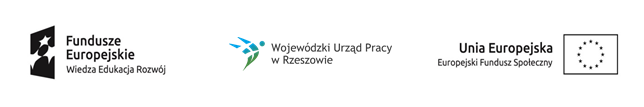 Projekt „Młodzi fachowcy”nr projektu: WND-POWR.01.02.01-18-0159/19 realizowany w ramach PO WER, Działanie 1.2 Wsparcie osób młodych na regionalnym rynku pracy - projekty konkursowePośrednictwo pracy - maj 2020Pośrednictwo pracy - maj 2020Pośrednictwo pracy - maj 2020Pośrednictwo pracy - maj 2020Pośrednictwo pracy - maj 2020Pośrednictwo pracy - maj 2020Pośrednictwo pracy - maj 2020Pośrednictwo pracy - maj 2020Pośrednictwo pracy - maj 2020Data4.5.20205.5.20206.5.20207.5.20208.5.202011.5.202012.5.202019.5.2020Godz.9-179-169-179-179-179-158-179-17L. godz.87888698MiejscePraca w tereniePraca w tereniePraca w tereniePraca w tereniePraca w tereniePraca w tereniePraca w tereniePraca w tereniePośrednictwo pracy - maj 2020Pośrednictwo pracy - maj 2020Pośrednictwo pracy - maj 2020Pośrednictwo pracy - maj 2020Pośrednictwo pracy - maj 2020Pośrednictwo pracy - maj 2020Pośrednictwo pracy - maj 2020Pośrednictwo pracy - maj 2020Pośrednictwo pracy - maj 2020Data20.5.202021.5.202022.5.202025.5.202026.5.202027.5.202028.5.202029.5.2020Godz.9-189-179-179-189-179-199-169-15L. godz.988981076MiejscePraca w tereniePraca w tereniePraca w tereniePraca w tereniePraca w tereniePraca w tereniePraca w tereniePraca w terenie